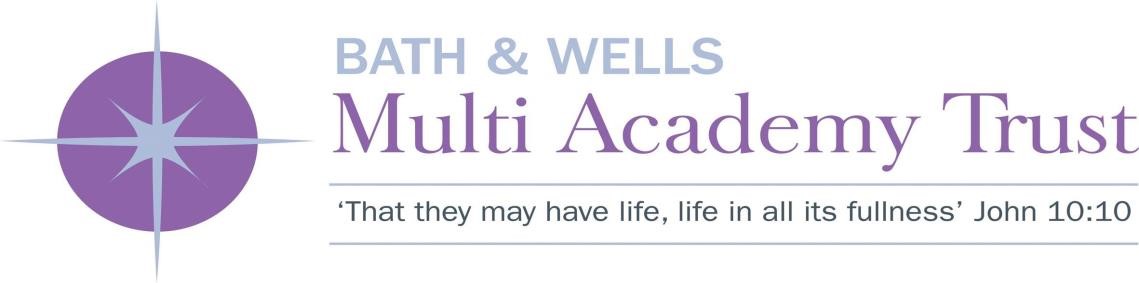 Swainswick Church School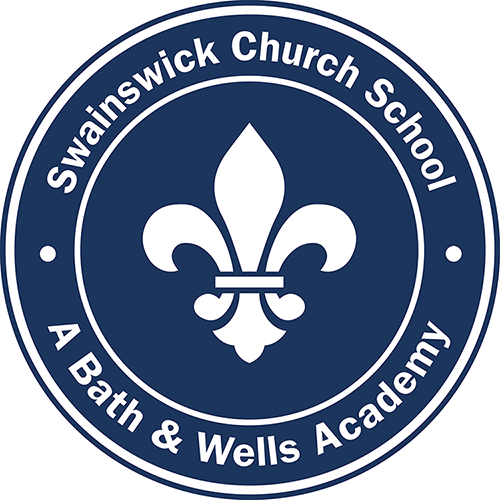 First aid Policy  Contents								Page Number1	Aims									22	Legislation and guidance						23	Roles and responsibilities						24	First aid procedures							35	First aid equipment							46	Record-keeping and reporting					47	Training								48	Monitoring arrangements						59	Links with other policies						5Appendix 1: list of trained first aidersAppendix 2: first aid training logAimsThe aims of our first aid policy are to:Ensure the health and safety of all staff, pupils and visitorsEnsure that staff and governors are aware of their responsibilities with regards to health and safetyProvide a framework for responding to an incident and recording and reporting the outcomesLegislation and guidanceThis policy is based on the Statutory Framework for the Early Years Foundation Stage, advice from the Department for Education on first aid in schools and health and safety in schools, and the following legislation:The Health and Safety (First Aid) Regulations 1981, which state that employers must provide adequate and appropriate equipment and facilities to enable first aid to be administered to employees, and qualified first aid personnelThe Management of Health and Safety at Work Regulations 1992, which require employers to make an assessment of the risks to the health and safety of their employeesThe Management of Health and Safety at Work Regulations 1999, which require employers to carry out risk assessments, make arrangements to implement necessary measures, and arrange for appropriate information and trainingThe Reporting of Injuries, Diseases and Dangerous Occurrences Regulations (RIDDOR) 2013, which state that some accidents must be reported to the Health and Safety Executive (HSE),  and set out the timeframe for this and how long records of such accidents must be keptSocial Security (Claims and Payments) Regulations 1979, which set out rules on the retention of accident recordsThis policy complies with our funding agreement and articles of association.Roles and responsibilities3.1 Appointed person(s) and first aidersThe school’s appointed person is Grant Swarbrooke/Louise Didcott. They are responsible for:Taking charge when someone is injured or becomes illEnsuring there is an adequate supply of medical materials in first aid kits, and replenishing the contents of these kitsEnsuring that an ambulance or other professional medical help is summoned when appropriateFirst aiders are trained and qualified to carry out the role (see section 7) and are responsible for:Acting as first responders to any incidents; they will assess the situation where there is an injured or ill person, and provide immediate and appropriate treatmentSending pupils home to recover, where necessaryFilling in an accident report on the same day, or as soon as is reasonably practicable, after an incident (This is via the schools accident book, or EEC Safety Suite depending on the accident and who it was to)Keeping their contact details up to dateOur school’s appointed person(s) and first aiders are listed in appendix 1. Their names will also be displayed prominently around the school.3.2 The Bath and Wells Multi Academy TrustThe Trust has ultimate responsibility for health and safety matters in the school, but delegates operational matters and day-to-day tasks to the headteacher and staff members.3.3 The headteacherThe headteacher is responsible for the implementation of this policy, including:Ensuring that an appropriate number of trained first aid personnel are present in the school at all times Ensuring that first aiders have an appropriate qualification, keep training up to date and remain competent to perform their roleEnsuring all staff are aware of first aid proceduresEnsuring appropriate risk assessments are completed and appropriate measures are put in place (this can be via EEC Safety Suite, or the first aid risk assessment template – on SharePoint)Undertaking, or ensuring that managers undertake, risk assessments, as appropriate, and that appropriate measures are put in placeEnsuring that adequate space is available for catering to the medical needs of pupilsEnsuring that specified incidents are reported to the HSE when necessary (using EEC Safety Suite) 3.4 StaffSchool staff are responsible for:Ensuring they follow first aid proceduresEnsuring they know who the first aiders in school areCompleting accident reports for all incidents they attend to where a first aider/appointed person is not called Informing the headteacher or their manager of any specific health conditions or first aid needsFirst aid procedures4.1 In-school proceduresIn the event of an accident resulting in injury:The closest member of staff present will assess the seriousness of the injury and seek the assistance of a qualified first aider, if appropriate, who will provide the required first aid treatmentThe first aider, if called, will assess the injury and decide if further assistance is needed from a colleague or the emergency services. They will remain on scene until help arrivesThe first aider will also decide whether the injured person should be moved or placed in a recovery positionIf the first aider judges that a pupil is too unwell to remain in school, parents will be contacted and asked to collect their child. Upon their arrival, the first aider will recommend next steps to the parentsIf emergency services are called, the Headteacher or School Business Manager will contact parents immediatelyThe First aider will complete the school accident book/EEC Safety Suite accident report on the same day or as soon as is reasonably practical after an incident resulting in an injury. For pupils, trivial injuries, e.g. playground abrasions etc. should be recorded in the accident folder in the office. Significant injury accidents or near-misses should be recorded in the Accident Reporting module of the EEC Health and Safety Management system https://www.eeclive.co.uk/bwmatFor employees/visitors/contractors all accidents or near misses should be recorded in the Accident Reporting module of the EEC Health and Safety Management system https://www.eeclive.co.uk/bwmat4.2 Off-site proceduresWhen taking pupils off the school premises, staff will ensure they always have the following:A school mobile phoneA portable first aid kit A leaflet giving general advice on first aid 6 individually wrapped sterile adhesive dressings1 large sterile unmedicated dressing2 triangular bandages – individually wrapped and preferably sterile2 safety pinsIndividually wrapped moist cleansing wipes2 pairs of disposable glovesInformation about the specific medical needs of pupilsWhen transporting pupils using a minibus or other large vehicle, the school will make sure the vehicle is equipped with a clearly marked first aid box containing, at minimum:10 antiseptic wipes, foil packed1 conforming disposable bandage (not less than 7.5cm wide)2 triangular bandages1 packet of 24 assorted adhesive dressings3 large sterile unmedicated ambulance dressings (not less than 15cm × 20 cm)2 sterile eye pads, with attachments12 assorted safety pins1 pair of rustproof blunt-ended scissors Risk assessments will be completed by the visit leader/s prior to any educational visit that necessitates taking pupils off school premises.There will always be at least one first aider with a current paediatric first aid certificate on school trips and visits, as required by the statutory framework for the Early Years Foundation Stage.First aid equipmentAs a basic guide and where there is no special risk, the minimum stock of First Aid items (as advised by the HSE) would be: A leaflet giving general guidance on first aid, e.g. HSE leaflet Basic advice on first aid at work;20 plasters of varying useful sizes;Two slings (preferably sterile);One pack of gauze swabs;Two sterile eye pads;Four individually wrapped triangular bandages (preferably sterile);Six safety pins;Six medium-sized (approximately 12cm x 12cm) individually wrapped sterile un-medicated wound dressings;Two large (approximately 18cm x 18cm) sterile individually wrapped un-medicated wound dressings; 3 pairs of disposable gloves No medication is kept in first aid kits.First aid kits are stored in:The officeThe school kitchenApple classRecord-keeping and reporting6.1 First aid and accident bookA log of the accident should be made in the Accident/First aid Book, or on EEC Safety Suite depending on the severity and whom it was to.  This will be completed by the first aider on the same day or as soon as possible after an incident resulting in an injuryAs much detail as possible should be supplied when reporting an accidentRecords held in the first aid/accident book and EEC Safety Suite will be retained by the school for a minimum of 3 years, in accordance with regulation 25 of the Social Security (Claims and Payments) Regulations 1979, and then securely disposed of6.2 Reporting to the HSEAccidents which result in a reportable injury, as defined in the Reporting of Injuries, Diseases and Dangerous Occurrences Regulations 2013 (RIDDOR), regulations 4, 5, 6 and 7, must be reported to the Health and Safety Executive as soon as is reasonably practicable and in any event within 10 days of the incident.  Full details of the specific requirements related to educational establishments can be found at http://www.hse.gov.uk/pubns/edis1.pdf.  In normal circumstances incidents which are RIDDOR reportable will be notified to the Estates and Facilities Officer through the EEC Safety Suite.  The RIDDOR report will then be reported to the HSE via their online portal.Reportable injuries, diseases or dangerous occurrences include: DeathSpecified injuries, which are:Fractures, other than to fingers, thumbs and toesAmputationsAny injury likely to lead to permanent loss of sight or reduction in sightAny crush injury to the head or torso causing damage to the brain or internal organsSerious burns (including scalding) Any scalping requiring hospital treatmentAny loss of consciousness caused by head injury or asphyxiaAny other injury arising from working in an enclosed space which leads to hypothermia or heat-induced illness, or requires resuscitation or admittance to hospital for more than 24 hoursInjuries where an employee is away from work or unable to perform their normal work duties for more than 7 consecutive days (not including the day of the incident)Where an accident leads to someone (non-employee) being taken to hospital for treatment.Near-miss events that do not result in an injury, but could have done. Examples of near-miss events relevant to schools include, but are not limited to: The collapse or failure of load-bearing parts of lifts and lifting equipmentThe accidental release of a biological agent likely to cause severe human illnessThe accidental release or escape of any substance that may cause a serious injury or damage to healthAn electrical short circuit or overload causing a fire or explosion6.3 Notifying parentsThe School Business Manager will inform parents of any accident or injury sustained by a pupil, and any first aid treatment given, on the same day, or as soon as reasonably practicable.6.4 Reporting to Ofsted and child protection agenciesThe Headteacher will notify Ofsted of any serious accident, illness or injury to, or death of, a pupil while in the school’s care. This will happen as soon as is reasonably practicable, and no later than 14 days after the incident.The Headteacher will also notify BSCCP of any serious accident or injury to, or the death of, a pupil while in the school’s care.TrainingAll school staff are able to undertake first aid training if they would like to. All first aiders must have completed a training course and must hold a valid certificate of competence to show this. The school will keep a register of all trained first aiders, what training they have received and when this is valid until (see appendix 1 & 2).The school will arrange for first aiders to retrain before their first aid certificates expire. In cases where a certificate expires, the school will arrange for staff to retake the full first aid course before being reinstated as a first aider.At all times, at least 1 staff member will have a current paediatric first aid (PFA) certificate which meets the requirements set out in the Early Years Foundation Stage statutory framework and is updated at least every 3 years.Monitoring arrangementsThis policy will be reviewed by the Headteacher every 2 years.At every review, the policy will be approved by the Headteacher and LGC.Links with other policiesThis first aid policy is linked to the Health and safety policyRisk assessment policyPolicy on supporting pupils with medical conditions Appendix 1: list of trained first aidersAppendix 2:  first aid training log Document Owner:OperationsVersion:  V2Date of last review:  May 2022Category:Trust Policy/ProcedureNameRoleGrant Swarbrooke HeadteacherLouise Didcott School Business ManagerSarah Charles TeacherSarah Coleman TeacherSuzy Pritchard TeacherJacqueline Bennetts Teaching AssistantBrendan RouseTeacherName/type of trainingStaff who attended (individual staff members or groups)Date attendedDate for training to be updated (where applicable)Paediatric first aidJacqueline BennettsSarah Charles Sarah ColemanLouise DidcottJessica HitchcockSuzanne PritchardGrant Swarbrooke15/10/202129/04/202029/04/202012/06/202115/10/202129/04/202029/04/202015/10/202429/04/202329/04/202312/06/202415/10/202429/04/202329/04/2023